 A year plan: Develop and improve your student group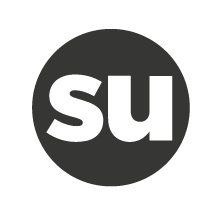 As a president, you have the power to develop and improve your student group. We have created a worksheet for you to work through with your committee to help you figure out what you would like to do as the student group leader and what changes you can work to implement. Remember, as well as working with your committee, it is always good to consult with your members throughout the year. Keep this document safe so you can add in feedback from your members during the yearIdentify strengths and weaknessesMake SMART goalsNow you’ve identified your student group’s strengths and weaknesses you can sit down with your committee to discuss what you can do to make change and develop your student group. We recommend that you use SMART goals so you can clarify your ideas, focus your efforts and increase the chances of achieving what you would like to as committee. SMART stands for…S – Specific (What exactly would you like to achieve?)M – Measurable (How are you going to measure how well this goal is going? When will you know it is done?)A – Achievable (Is this realistic and possible during your time as committee?)R – Relevant (Is this goal relevant to the aims of your society? Will it have a positive impact on your members?)T – Timely (When do you want to complete this goal by?)Example of a SMART goal:Increase membership count from last year by 10%. Hit this goal by the end of the first semester.Plan out your yearIt is useful to get an idea of what you are aiming to achieve each month. Think about the sort of activities, events or meetings your student group has run in the past and any new activities your student group would like to run. Plot them in the table below. We’ve put in some key dates and things we celebrate at the SU, and remember that you should have an all members meeting once a semester.In the box below, identify positive things about your student group. Examples may include:Running frequent event and socialRunning diverse, inclusive and accessible events and socials Friendly atmosphere within your student group Good understanding of SU processes, such as financial processes and room bookingsSuccessful at marketing your society at SU events and onlineEngaged members that feedback ideasMuch, much more!In the box below, identify things within your student group that could be improved. Examples may include:Only running the same sort of events Student group is heavily focused around alcohol based activitiesReports and feelings of cliqueness or isolationUnaware of financial schemes or processesHostile feelings with student groupNot consulting with members about events and ideasIn the box below, write 5 SMART goals that you would like to achieve this year. Month What would you like to do/plan to do during this month?SeptemberSocieties Fair & Sports FairOctoberBlack History Month NovemberUK Disability Month DecemberJanuaryWelcome Back Fair FebruaryLGBTQ+ History Month Go GlobalMarchWomen’s+ History MonthGo Green WeekAprilStudent Group Elections May Committee Handover Derby DayJuneJulyAugust